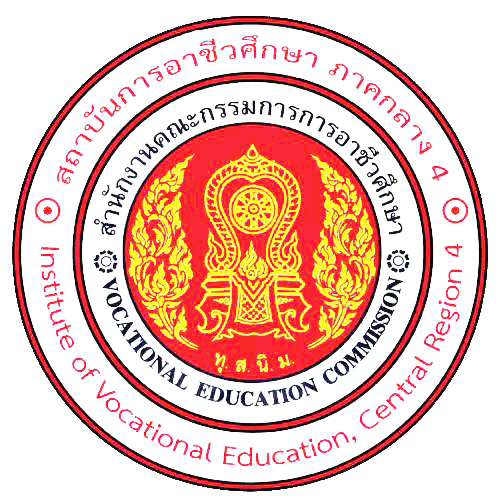 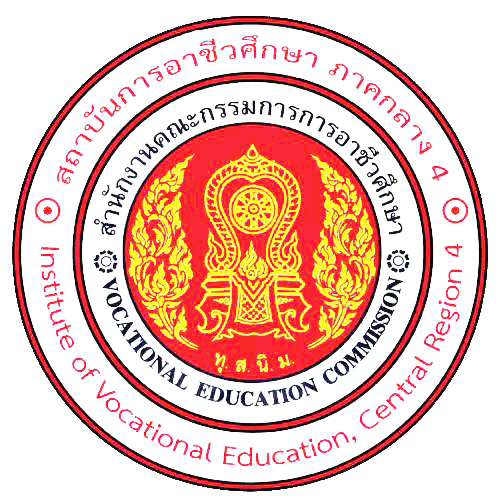 สถาบันการอาชีวศึกษาภาคกลาง ๔INSTITUTE OF VOCATINAL EDUCATION, CENTRAL REGION 4แบบคำร้องขอย้ายสถานศึกษา						วันที่.......... เดือน ...............................พ.ศ. ................เรื่อง  ขอย้ายสถานศึกษาเรียน  ผู้อำนวยการวิทยาลัย..........................................................................	ข้าพเจ้า........................................................................ นักศึกษาสาขาวิชา........................................................คณะ........................................................... หลักสูตร/สาขาวิชา........................................................ ชั้นปีที่...................รหัสประจำตัว  	มีความประสงค์ขอย้ายสถานศึกษา.............................................................  สาขาวิชา.......................................คณะ........................................................... หลักสูตร/สาขาวิชา........................................................ ชั้นปีที่...................เนื่องจาก .........................................................................................................................................................................	จึงเรียนมาเพื่อโปรดพิจารณา						ลงชื่อ.........................................................นักศึกษา						        (.......................................................)ความเห็นของอาจารย์ที่ปรึกษา..........................................................................................................................................						ลงชื่อ.........................................................						        (.......................................................)๑. ความเห็นของหัวหน้าสาขาวิชา    เห็นควรอนุมัติ    อื่น ๆ (ระบุ).............................................................                ลงชื่อ.........................................................                      (.......................................................)๓. ความเห็นของผู้อำนวยการวิทยาลัย    เห็นควรอนุมัติ    อื่น ๆ (ระบุ).............................................................                ลงชื่อ.........................................................                      (.......................................................)๒. ความเห็นของงานทะเบียน    เห็นควรอนุมัติ    อื่น ๆ (ระบุ).............................................................                ลงชื่อ.........................................................                      (.......................................................)4. งานการเงินวิทยาลัย    ชำระเงินค่า...........................................................    เล่มที่/เลขที่ใบเสร็จรับเงิน...................................           ลงชื่อ.....................................................                 (......................................................)                  ................/...................../..............นำคำร้องส่งคืนงานทะเบียนนำคำร้องส่งคืนงานทะเบียน